ПОЯСНЮВАЛЬНА ЗАПИСКА№ ПЗН-66002 від 29.04.2024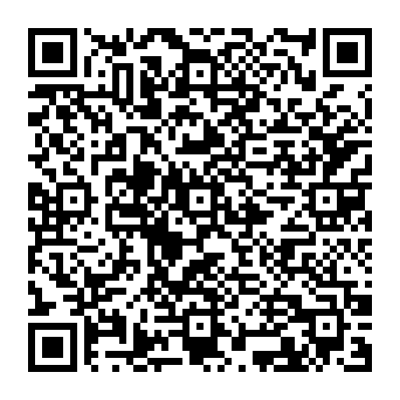 до проєкту рішення Київської міської ради: Про передачу громадянину Рихлевському Дмитру Вікторовичу у приватну власність земельної ділянки для будівництва і обслуговування житлового будинку, господарських будівель і споруд на вул. Олександрівській, 35-А у Шевченківському районі
міста КиєваФізична особа:Відомості про земельну ділянку (кадастровий № 8000000000:88:046:0011).Обґрунтування прийняття рішення.Відповідно до Земельного кодексу України та Порядку набуття прав на землю із земель комунальної власності у місті Києві, затвердженого рішенням Київської міської ради                                від 20.04.2017 № 241/2463, Департаментом земельних ресурсів виконавчого органу Київської міської ради (Київської міської державної адміністрації) розроблено проєкт рішення Київської міської ради.Мета прийняття рішення.Метою прийняття рішення є забезпечення реалізації встановленого Земельним кодексом України права особи на оформлення права власності на землю.Особливі характеристики ділянки.Стан нормативно-правової бази у даній сфері правового регулювання.Загальні засади та порядок передачі земельних ділянок у власність зацікавленим особам визначено Земельним кодексом України та Порядком набуття прав на землю із земель комунальної власності у місті Києві, затвердженим рішенням Київської міської ради                                       від 20.04.2017 № 241/2463.Проєкт рішення містить інформацію про заявника, що відноситься до інформації з обмеженим доступом в розумінні статті 6 Закону України «Про доступ до публічної інформації». Проєкт рішення не стосується прав і соціальної захищеності осіб з інвалідністю та не матиме впливу на життєдіяльність цієї категорії.Фінансово-економічне обґрунтування.Реалізація рішення не потребує додаткових витрат міського бюджету.Прогноз соціально-економічних та інших наслідків прийняття рішення.Наслідками прийняття розробленого проєкту рішення стане реалізація зацікавленою особою своїх прав щодо користування земельною ділянкою.Доповідач: директор Департаменту земельних ресурсів Валентина ПЕЛИХПІБ:                Рихлевський Дмитро ВікторовичКлопотання:     від 25.04.2024 номер 638943994	 Місце розташування (адреса):вул. Олександрівська, 35-А  у Шевченківському районі міста Києва  Площа:                                         0,0606 га Вид та термін користування:право в процесі оформлення (власність) Цільове призначення:                    02.01 для будівництва і обслуговування житлового будинку, господарських будівель і споруд (присадибна ділянка)Категорія земель:землі житлової та громадської забудови Наявність будівель  і споруд на ділянці:На земельній ділянці розташовані житловий будинок  літ. «А» загальною площею 86,2 кв.м та його складові частини: сарай «Н», гараж «М» , огорожа (з хвірткою та воротами) «2,4,5», спорудження «II», які належать громадянину Рихлевському Д. В. на підставі договору про поділ житлового будинку, що є спільною частковою власністю від 05.03.2021 № 357, дата державної реєстрації 03.11.2021, номер відомостей про речове право 44878551, реєстраційний номер об'єкта нерухомого майна 2498237980000 (інформаційна довідка з Державного реєстру речових прав на нерухоме майно від 29.04.2024 № 376428754). Наявність ДПТ:Детальний план території відсутній.Функціональне призначення    згідно з Генпланом:Відповідно до Генерального плану міста Києва та проекту планування його приміської зони на період                          до 2020 року, затвердженого рішенням Київської міської ради від 28.03.2002 № 370/1804 земельна ділянка за функціональним призначенням належить до території житлової садибної забудови. Відповідно до листа Департаменту містобудування та архітектури виконавчого органу Київської міської ради (Київської міської державної адміністрації) від 07.08.2023                                 № 055-5910 заявлена ініціатива відповідає містобудівній документації.  Правовий режим:Земельна ділянка належить до земель комунальної власності територіальної громади міста Києва. Розташування в зеленій зоні:Земельна ділянка не входить до зеленої зони.	 Інші особливості:Зазначаємо, що Департамент земельних ресурсів не може перебирати на себе повноваження Київської міської ради та приймати рішення про передачу або відмову в передачі у власність земельної ділянки, оскільки відповідно до пункту 34 частини першої статті 26 Закону  України «Про  місцеве  самоврядування  в Україні» та статей 9, 122 Земельного кодексу України такі питання вирішуються виключно на пленарних засіданнях сільської, селищної, міської ради.Зазначене підтверджується, зокрема, рішеннями Верховного Суду від 28.04.2021 у справі № 826/8857/16,                від 17.04.2018 у справі № 826/8107/16, від 16.09.2021 у справі № 826/8847/16. Зважаючи на вказане, цей проєкт рішення направляється для подальшого розгляду Київською міською радою відповідно до її Регламенту.Директор Департаменту земельних ресурсівВалентина ПЕЛИХ